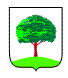 АДМИНИСТРАЦИЯ ГОРОДА ЛИПЕЦКА  ДЕПАРТАМЕНТ ОБРАЗОВАНИЯМУНИЦИПАЛЬНОЕ БЮДЖЕТНОЕ ОБЩЕОБРАЗОВАТЕЛЬНОЕ УЧРЕЖДЕНИЕ  СРЕДНЯЯ ШКОЛА № 31ИМ. В.Я. КЛИМЕНКОВА П Р И К А Зг. ЛипецкО проведении декады правовых знаний 	В соответствии с приказом департамента образования администрации г. Липецка от 07.04.2022 № 453 «О проведении декады правовых знаний в ОУ г. Липецка», в целях формирования правовой культуры, предупреждения правонарушений несовершеннолетних, противодействия жестокому обращению с детьмиП Р И К А З Ы В А Ю: Провести с 18 по 29 апреля 2022 года  декаду правовых знаний.Несмеяновой И.С., заместителю директора: Разработать план общешкольных мероприятий в рамках проведения декады правовых знаний (Приложение №1).Организовать работу в рамках проведения декады с привлечением правоохранительных органов и других субъектов системы профилактики безнадзорности и правонарушений несовершеннолетних по вопросам профилактики употребления обучающимися наркотических средств и других психоактивных веществ, буллинга (кибербуллинга), экстремизма (терроризма), суицидальных проявлений в подростковой среде, случаев самовольных уходов обучающихся, жестокого обращения с детьми, семейного неблагополучия с использованием информационных материалов, аудио и видеороликов.Обеспечить реализацию мероприятий в рамках декады правовых знаний, предусмотренных планом.Организовать участие школьников в мероприятиях декады правовых знаний, проводимых вне учебного заведения.Обеспечить контроль за работой классных руководителей по реализации мероприятий в рамках декады правовых знаний.Предоставить отчет в департамент образования администрации                   г. Липецка в срок до 30.04.2022 о мероприятиях, проводимых в рамках декады в школе.Классным руководителям 1-11 классов:Принять участие в мероприятиях согласно утвержденному   плану.Проинформировать родителей (законных представителей) обучающихся о «телефонах доверия», деятельности социально-реабилитационных центров, содействующих социальной реабилитации несовершеннолетних, находящихся в трудной жизненной ситуации, в период проведения декады правовых знаний.Организовать участие обучающихся в общешкольных и внешкольных мероприятиях в рамках декады.Предоставить отчет по форме (Приложение № 2) до 29.04.2022.Фаустовой Л.С., заведующей школьной библиотекой: Оформить тематическую выставку к декаде правовых знаний для обучающихся.Подготовить подборку научно-методической литературы для учителей к декаде правовых знаний.Оформить правовую выставку рисунков среди обучающихся 1-4 классов.Провести правовой брейн-ринг среди обучающихся 9-х классов.Кирикову Д.А., заместителю директора, обеспечить размещение информации об итогах проведения мероприятий в рамках декады на сайте школы.Контроль за исполнением приказа оставляю за собой.Директор										А.В.КириенкоС приказом ознакомлены: Приложение №1к приказу МБОУ СШ №31 г. Липецкаот 11.04.2022 № 81План общешкольных мероприятийдекады правовых знаний в МБОУ СШ № 31 г. Липецка(с 18 по 29 апреля 2022)Несмеянова И.С.Приложение №2к приказу МБОУ СШ №31 г. Липецкаот 11.04.2022 № 81Информация об итогах проведения  мероприятийдекады правовых знаний с 18 по 29 апреля 2022с _____________ классомКл. руководитель ________________________________________Несмеянова И.С.11.04.2022№ 81№ п/пКласс Мероприятие Дата Ответственный 1.1-11 классыЕдиный классный час«Я - гражданин»18.04Кл.руководители   1-11 классов2.1- 4 классы«Права ребенка»(часы общения)19.04-29.04Кл.руководители   1-4 классов3.5-11 классы«Ты имеешь право»(уроки по правовому воспитанию)18.04-29.04Учителя обществознания4.1-11 классыТематическая выставка литературы18.04-29.04Зав. библиотекой Фаустова Л.С.1-4 классыПравовая выставка рисунков «Сказочные герои и право»20.04-29.04Зав. библиотекой Фаустова Л.С.,кл.руководители 1-4 кл.6.5-6 классыПравовой журнал                      «Могу. Хочу. Обязан»21.04Зав. библиотекой Фаустова Л.С.7.1-3 классыПравовой сказочный час «Путешествие по стране «Правознайка»25.04Зав. библиотекой Фаустова Л.С.8.9-ые классыПравовой брейн-ринг               «Знать о праве –                          все вправе»29.04Зав. библиотекой Фаустова Л.С.9.9-11 классы«Твой выбор»(час общения)По согласованиюПедагог-психолог Былинкина Е.Г.10.1-11 классыСоциальный патруль(посещение семей учащихся, находящихся на ИПР                                            и на учете ОП №6)18.04.-29.04Кл.руководители 1-11 классов,педагог-психолог Былинкина Е.Г.11.6-9 классы«Преступления и правонарушения»По согласованию с ОП №6Зам. директора Несмеянова И.С., инспектор ОП №6, кл. рук.                      6-9 классов12.7-8 классы«Мы за ЗОЖ»(час общения)По согласованию с ГУЗ «ЛОНД»Зам. директора Несмеянова И.С.,сотрудник                     ГУЗ «ЛОНД», кл. рук.                      7-8 классов13.6-7 классы«Помощь рядом»(беседа)По согласованию с Центром помощи семье и детямЗам. директора Несмеянова И.С.,сотрудник   Центра,  кл. рук.                      6-7 классов                 14.1-4 классы«Закон и я»(час правовой информации)18.0419.0421.0425.04БИЦ им. П.П.Семенова-Тянь-Шанского15.7-11«Я знаю свои права»(ролевая игра)28.04БИЦ им. П.П.Семенова-Тянь-Шанского9-11 классы«Уберечь от беды»(встречи с работниками Центра Анти/СПИД)По согласованиюЗам. директора Несмеянова И.С.,работники   Центра,  кл. рук.                      9-11 классов                 Мероприятия декады правовых знаний проведены:Название мероприятияКоличество присутствующих1.С обучающимися:1.С обучающимися:1.С обучающимися:1.2.…2. С родителями (законными представителями)2. С родителями (законными представителями)2. С родителями (законными представителями)1.2.…Вне ОУВне ОУВне ОУ1.2.…